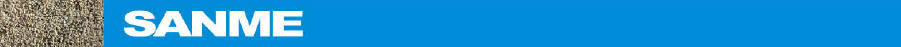 RCYB系列悬挂式永磁除铁器RCYB Series of Manual-Cleaning Permanent Magnetic Separator 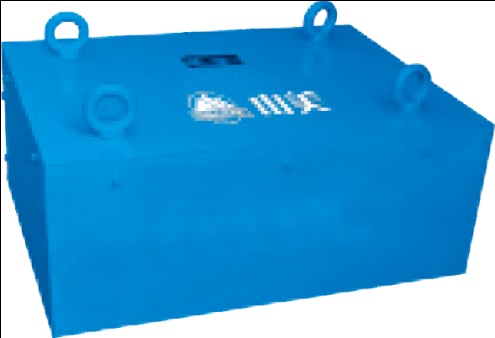 适用范围：适用于皮带输送机、振动给料机、下料溜槽上的非磁性物料中除铁。Applicable scope:removal of iron in non-magnetic materials on belt conveyor, vibrating feeder and blanking chute.技术参数  Technical Data:RCYD系列永磁自卸式除铁器RCYD Series Belt Permanent Magnetic Separator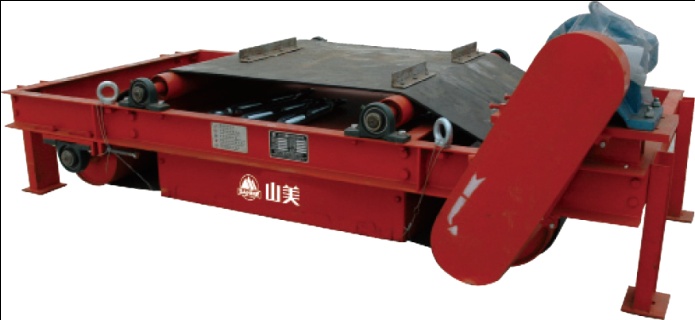 适用范围：本机与各种皮带输送机、振动给料机等配套使用，可用于从运动的物料中自动吸除0.1-35kg的铁磁性物质。广泛应用于水泥、冶金、矿山、玻璃、煤炭等行业。Applicable scope: It is used together with belt conveyor, vibrating feeder, etc; applicable to automatic removal of 0.1-35kg ferro-magnetic materials from moving materials, and extensively applied in cement, metallurgy, mine, glass, coal and other industries.技术参数  Technical Data:型号Model适应宽度Belt width Adaptive(mm)悬挂高度Suspension Height Rated(mm)适应带速Belt  Velocity(m/s)物料厚度Material Thickness (mm)重量Weight(kg)外型尺寸Overall Dimensions(L×W×H)mm外型尺寸Overall Dimensions(L×W×H)mm外型尺寸Overall Dimensions(L×W×H)mmRCYB-55001504.5900206500350260RCYB-6.56502004.5150450650600300RCYB-88002504.5200680950950380RCYB-1010003004.5250118011001000380RCYB-1212003504.5300167013001340420RCYB-1414004004.5350235015001500420型号Model适用带宽Belt width Adaptive(mm)额定吊高Suspension Height Rated(mm)磁场强度Magnetic Intensity SHR(mT)物料厚度Material Thickness (mm)电机功率Motor Power(mw)适应带速Belt  Velocity(m/s)重量Weight(kg)外型尺寸Overall Dimensions(L×W×H)mm外型尺寸Overall Dimensions(L×W×H)mm外型尺寸Overall Dimensions(L×W×H)mmRCYD-550015060801.54.57501900735935RCYD-6.5650200701502.24.5120021657801080RCYD-8800250702002.24.5140023507961280RCYD-101000300702503.04.5212026609201550RCYD-121200350703004.04.5335029009701720RCYD-141400400703504.04.54450322510501980